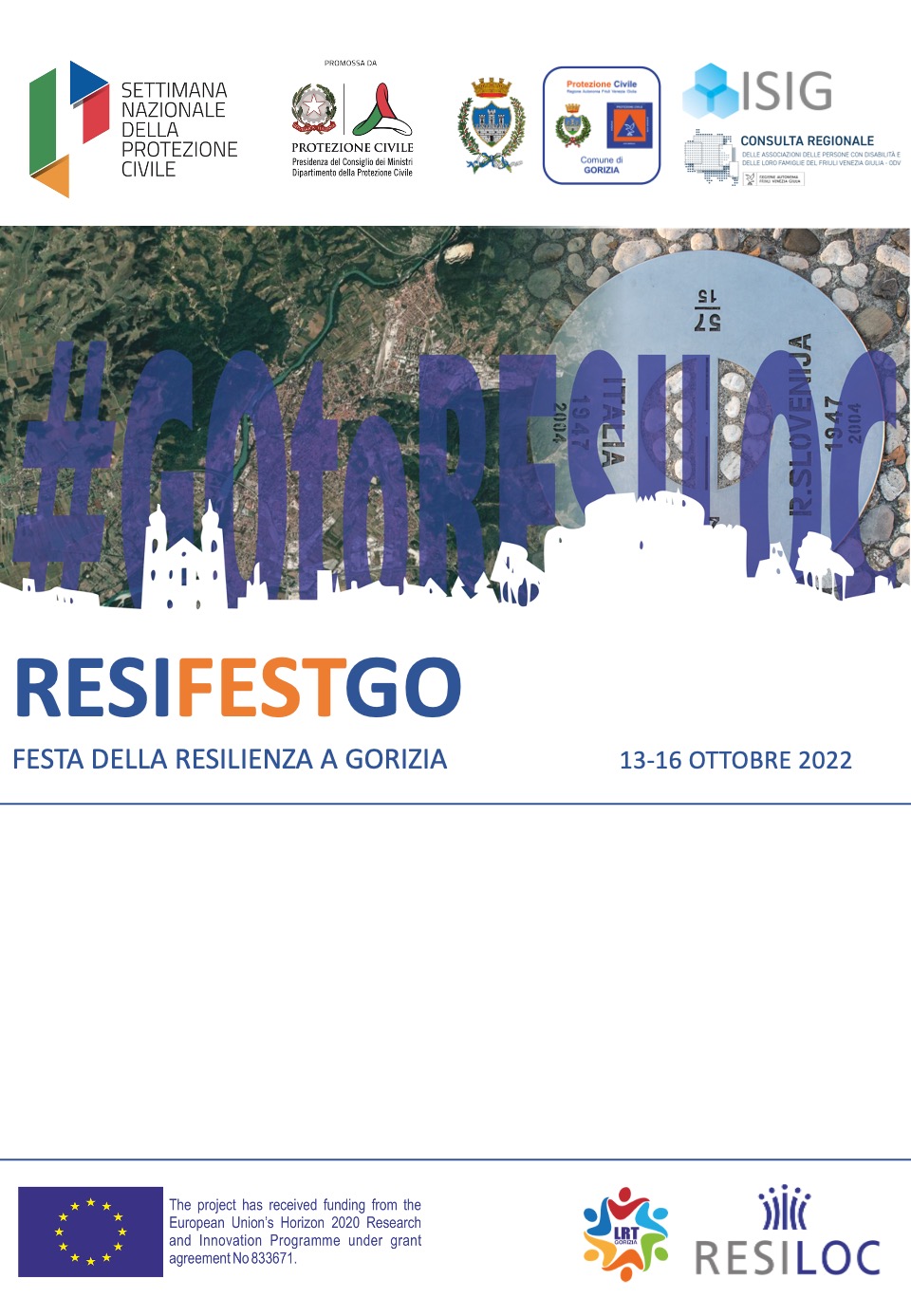 Technical Workshop “From emergency management to community resilience”13 October 2022 City Council Hall, Municipality of Gorizia, Piazza Municipio, 1, GoriziaTechnical Workshop “From emergency management to community resilience: European best practices and lessons learnt on the management of wildfires”13.10.2022 - 14:00 – 18:30 – City Council Hall, Municipality of Gorizia, P.zza Municipio, 1, GoriziaTechnical seminar aimed at emergency experts and professionals to share experiences and analyse the recent impacts of fires in the Italy-Slovenia cross-border area, also in the light of European experiences.Audience: Local authorities, Emergency operators, VolunteersWorking language: Italian, English, Slovenian Moderator: Daniele Del Bianco, Director, Institute of International Sociology of Gorizia14.00 – 14.45	First session – July 2022: the experience of local communities Francesco DEL SORDI	Councillor for Civil Protection, Municipality Gorizia, ItalyMauricij HUMAR	Mayor of Miren-Kostanjevica Municipality, Slovenia Fabio VIZINTIN	Mayor of Doberdò del Lago Municipality, Italy14.45 – 15.45	Second session – European Best PracticesJon HALL	Director, Resilience Advisory Network (RAN), UKGasper BIZJAK	Firefighter Specialist, Federation of European Fire Officers (FEU), SloveniaJose ALMODOVAR	Forest fire expert, Castilla-La Mancha, SpainKatja BANOVEC JUROS	Administration for Civil Protection and Disaster Relief, URSZR Slovenia Miguel ALMEIDA	Firefighter Specialist, ADAI, Portugal15.45 – 16.00		Break 16.00 – 17.30	Third session – July 2022: lessons learntMassimo STROPPA	Director, Regional Forest Rangers of Friuli Venezia Giulia, ItalyStanko MOČNIK 	Commander, Gasilzka Enota Regione nord Primorska, SloveniaAlessandro Giuseppe GRANATA 	Commander, Provincial Fire Brigade of Gorizia, ItalySimon VENDRAMIN	Commander, Gasilzka Enota Nova Gorica, SloveniaAlessandro RESCIO 	Commander, Police – Traffic and Highway Department, ItalyTadej DEVETAK	President, PGD Šempeter Pri Gorici, SloveniaNazzareno CANDOTTI	Director of Volunteering Service, Regional Civil Protection – Friuli Venezia Giulia, Italy17.30 – 18.15	Debate18.15 – 18.30	ConclusionsFrancesco DEL SORDI	Councillor for Civil Protection, Municipality Gorizia, Italy